С Х Е М АТЕПЛОСНАБЖЕНИЯ ПО ТЕРРИТОРИИГРУШЕВО-ДУБОВСКОГО СЕЛЬСКОГО ПОСЕЛЕНИЯ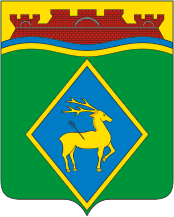 2021 год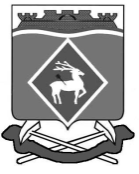 РОССИЙСКАЯ ФЕДЕРАЦИЯРОСТОВСКАЯ ОБЛАСТЬМУНИЦИПАЛЬНОЕ ОБРАЗОВАНИЕ «ГРУШЕВО-ДУБОВСКОЕ СЕЛЬСКОЕ ПОСЕЛЕНИЕ»АДМИНИСТРАЦИЯ ГРУШЕВО-ДУБОВСКОГО СЕЛЬСКОГО ПОСЕЛЕНИЯ ПОСТАНОВЛЕНИЕ от 23 августа 2021г.                                                                              х. Грушевка                                                    № 62   О внесении изменений в Постановление №65от 01.12.2014 года «Схема теплоснабженияГрушево-Дубовского сельского поселенияБелокалитвинского района Ростовской области»   В соответствии с постановлением Администрации Грушево-Дубовского сельского поселения от 13.09.2013 № 48 «Об утверждении Порядка разработки, реализации и оценки эффективности муниципальных программ Грушево-Дубовского сельского поселения» и распоряжением Администрации Грушево-Дубовского сельского поселения от 05.09.2013№ 24 «Об утверждении Перечня муниципальных программ Грушево-Дубовского сельского поселения»   ПОСТАНОВЛЯЮ:        1. Внести изменения в Постановление № 65 от 01.12.2014 года «Схема теплоснабжения Грушево-Дубовского сельского поселения Белокалитвинского района Ростовской области» (Приложение №1).        2. Изложив приложение № 1 к муниципальной программе «Схема теплоснабжения Грушево-Дубовского сельского поселения Белокалитвинского района Ростовской области» в новой редакции согласно приложению № 1,2.	3. Настоящее постановление подлежит опубликованию разместить на официальном сайте Администрации Грушево-Дубовского сельского поселения.        3. Настоящее постановление вступает в силу с момента его опубликования.  4. Контроль за исполнением настоящего постановления оставляю за собой.И. о. главы Администрации Грушево-Дубовского сельского поселения                С.А. Луганцеваверно:Ведущий Специалист                                                       Л. Н. Калашникова Приложение №1	к постановлению	                    Администрации Грушево-Дубовского сельского поселенияот 23.08.2021 №62МУНИЦИПАЛЬНАЯ ПРОГРАММА«Схема теплоснабжения Грушево-Дубовского сельского поселенияБелокалитвинского района Ростовской области» на территории Грушево-Дубовского сельского поселения на 2022– 2026годы»ПАСПОРТМуниципальной программы«Схема теплоснабжения Грушево-Дубовского сельского поселенияБелокалитвинского района Ростовской области» на территории Грушево-Дубовского сельского поселения на 2022-2026 годы»Приложение № 2	к постановлению	                    Администрации Грушево-Дубовского сельского поселенияот 23.08.2021 г. № 62СИСТЕМА ПРОГРАММНЫХ МЕРОПРИЯТИЙ                                                                                                                                                                                                                                   Таблица №2«СОГЛАСОВАНО»Заместителю директора ОА «Донэнерго» Тепловые сетиНачальник Белокалитвинского района тепловых сетей_________________Н.А.Омельченко«УТВЕРЖДАЮ»И.о.главы Администрации Грушево-Дубовского сельского поселения_____________ С.А. ЛуганцеваНаименование ПрограммыМуниципальная программа «Схема теплоснабжения Грушево-Дубовского сельского поселения Белокалитвинского района Ростовской области» на территории Грушево-Дубовского сельского поселения на 2022 – 2026 годы» (далее – Программа)Основание для разработки Программы–Постановление Администрации Грушево-Дубовского сельского поселения от 01.12.2014 года № 65 «Схема теплоснабженияГрушево-Дубовского сельского поселенияБелокалитвинского района Ростовской области» Муниципальный заказчик Программы–Администрация Грушево-Дубовского сельского поселенияРазработчик программы–Администрация Грушево-Дубовского сельского поселенияОсновная цель Программы–развитие Схем теплоснабженияГрушево-Дубовского сельского поселенияБелокалитвинского района Ростовской областиОсновные задачи Программы–выполнение комплекса работ по поддержанию, оценке надлежащего технического состояния, 
а также по организации Схема теплоснабженияГрушево-Дубовского сельского поселенияБелокалитвинского района Ростовской области;выполнение комплекса работ по восстановлению транспортно-эксплуатационных характеристик автомобильных дорог, при выполнении которых не затрагиваются конструктивные и иные характеристики надежности и безопасности (ремонт дорог);выполнение комплекса работ по замене или восстановлению конструктивных элементов автомобильных дорог, дорожных сооружений и их частей, в пределах установленных допустимых значений и технических характеристик их класса и категории, при выполнении которых затрагиваются конструктивные и иные характеристики надежности и безопасности (капитальный ремонт дорог и сооружений на них);подготовка проектной документации по капитальному ремонту автомобильных дорог общего пользования и искусственных сооружений на них;увеличение протяженности, изменение параметров автомобильных дорог общего пользования, ведущее к изменению класса и категории автомобильной дороги (строительство или реконструкции автомобильных дорог общего пользования и искусственных сооружений на них);подготовка проектной документации на строительство и реконструкцию автомобильных дорог общего пользованияСроки реализации Программы–2022 – 2026 годыСтруктура Программы, перечень подпрограмм, основных направлений и мероприятий –паспорт муниципальной программы «Развитие транспортной системы» на территории Грушево-Дубовского сельского поселения на 2022 – 2026 годы»;раздел I. Содержание проблемы, анализ причин ее возникновения и обоснование целесообразности и необходимости решения проблемы;раздел II. Основные цели и задачи, сроки и этапы реализации, целевые показатели Программы;раздел III. Система программных мероприятий, ресурсное обеспечение, сроки и источники финансирования;раздел IV. Нормативное обеспечение Программы;раздел V. Механизм реализации, организация управления и контроль за ходом реализации Программы;раздел VI. Оценка эффективности реализации; Программы. Мероприятия Программы:мероприятия по развитию Схема теплоснабженияГрушево-Дубовского сельского поселения;мероприятия по капитальному ремонту Схем теплоснабжения Грушево-Дубовского сельского поселенияИсполнители Программы–Администрация Грушево-Дубовского сельского поселения, Объемы и источники финансирования Программы–общий объем финансирования Программы составляет:в 2022 – 2026 годах –100,0 рублей, в том числе:средства областного бюджета – 0,0 тыс. рублей;средства местных бюджетов – 0,0 тыс. рублей.Вне бюджетного средства – 100,0 тыс.руб.Объем финансирования по годам:2022 год – 0,0 тыс. рублей; 2023 год – 0,0 тыс. рублей; 2024 год – 0,0 тыс. рублей;2025 год – 100,0 тыс. рублей;2026 год – 0,0 тыс. рублей;Бюджетные ассигнования, предусмотренные в плановом периоде 2022 – 2026 годов, могут быть уточнены при формировании бюджетов на 2022 – 2026годыОжидаемые конечные результаты реализации Программы (целевые показатели)–реализация мероприятий Программы к 2026году приведет к достижению следующих результатов:сохранение Схем теплоснабжения Грушево-Дубовского сельского поселения, не отвечающих нормативным требованиям, на уровне 75 процента;Система организации контроля за исполнением Программы –контроль за ходом реализации Программы осуществляет Администрация Грушево-Дубовского сельского поселения и в соответствии с их полномочиями, установленными федеральным и областным законодательством.N   
п/п  N   
п/п  Содержание     
мероприятияЦельмероприятияЦельмероприятияОтветственный
исполнительСрок ис-
полненияИсточник
финанси-
рованияИсточник
финанси-
рованияОбъем финансирования     
по годам (тыс. рублей)Объем финансирования     
по годам (тыс. рублей)Объем финансирования     
по годам (тыс. рублей)Объем финансирования     
по годам (тыс. рублей)Объем финансирования     
по годам (тыс. рублей)Объем финансирования     
по годам (тыс. рублей)Объем финансирования     
по годам (тыс. рублей)Объем финансирования     
по годам (тыс. рублей)Объем финансирования     
по годам (тыс. рублей)Объем финансирования     
по годам (тыс. рублей)Объем финансирования     
по годам (тыс. рублей)Объем финансирования     
по годам (тыс. рублей)ВсегоВсегоN   
п/п  N   
п/п  Содержание     
мероприятияЦельмероприятияЦельмероприятияОтветственный
исполнительСрок ис-
полненияИсточник
финанси-
рованияИсточник
финанси-
рования2022Год2023год2024год2024год2025год2025год2026год2026год1.Техперевооружение котельной № 12 по ул. Орлова, 2б в х. Голубинка Белокалитвинского района Ростовской области (монтаж системы автоматической пожарной сигнализации).Техперевооружение котельной № 12 по ул. Орлова, 2б в х. Голубинка Белокалитвинского района Ростовской области (монтаж системы автоматической пожарной сигнализации).Требование отдела надзорной деятельностиТребование отдела надзорной деятельностиБелокалитвинский филиал РТС ОА «Донэнерго»- «Тепловые сети»2022-2026
годы   Областной бюджет всего:Областной бюджет всего:0,00,00,00,00,00,00,00001.Техперевооружение котельной № 12 по ул. Орлова, 2б в х. Голубинка Белокалитвинского района Ростовской области (монтаж системы автоматической пожарной сигнализации).Техперевооружение котельной № 12 по ул. Орлова, 2б в х. Голубинка Белокалитвинского района Ростовской области (монтаж системы автоматической пожарной сигнализации).Требование отдела надзорной деятельностиТребование отдела надзорной деятельностиБелокалитвинский филиал РТС ОА «Донэнерго»- «Тепловые сети»2022-2026
годы   Местный бюджет  бюджетыМестный бюджет  бюджеты  0,00,0   0,0    0,0 0,00,00,00001.Техперевооружение котельной № 12 по ул. Орлова, 2б в х. Голубинка Белокалитвинского района Ростовской области (монтаж системы автоматической пожарной сигнализации).Техперевооружение котельной № 12 по ул. Орлова, 2б в х. Голубинка Белокалитвинского района Ростовской области (монтаж системы автоматической пожарной сигнализации).Требование отдела надзорной деятельностиТребование отдела надзорной деятельностиБелокалитвинский филиал РТС ОА «Донэнерго»- «Тепловые сети»2022-2026
годы   В небюджетныеВ небюджетные0,00,00,00,0100,00,00,0100,0100,0100,01.Техперевооружение котельной № 12 по ул. Орлова, 2б в х. Голубинка Белокалитвинского района Ростовской области (монтаж системы автоматической пожарной сигнализации).Техперевооружение котельной № 12 по ул. Орлова, 2б в х. Голубинка Белокалитвинского района Ростовской области (монтаж системы автоматической пожарной сигнализации).Требование отдела надзорной деятельностиТребование отдела надзорной деятельностиБелокалитвинский филиал РТС ОА «Донэнерго»- «Тепловые сети»2022-2026
годы      итого:   итого:0,00,0   0,0   0,0100,00,00,0100,0100,0100,0Примечание: мероприятия и объемы их финансирования подлежат ежегодной корректировке с учетом возможностей средств фонда Ростовской области, Белокалитвинского района, Грушево-Дубовского сельского поселения.Примечание: мероприятия и объемы их финансирования подлежат ежегодной корректировке с учетом возможностей средств фонда Ростовской области, Белокалитвинского района, Грушево-Дубовского сельского поселения.Примечание: мероприятия и объемы их финансирования подлежат ежегодной корректировке с учетом возможностей средств фонда Ростовской области, Белокалитвинского района, Грушево-Дубовского сельского поселения.Примечание: мероприятия и объемы их финансирования подлежат ежегодной корректировке с учетом возможностей средств фонда Ростовской области, Белокалитвинского района, Грушево-Дубовского сельского поселения.Примечание: мероприятия и объемы их финансирования подлежат ежегодной корректировке с учетом возможностей средств фонда Ростовской области, Белокалитвинского района, Грушево-Дубовского сельского поселения.Примечание: мероприятия и объемы их финансирования подлежат ежегодной корректировке с учетом возможностей средств фонда Ростовской области, Белокалитвинского района, Грушево-Дубовского сельского поселения.Примечание: мероприятия и объемы их финансирования подлежат ежегодной корректировке с учетом возможностей средств фонда Ростовской области, Белокалитвинского района, Грушево-Дубовского сельского поселения.Примечание: мероприятия и объемы их финансирования подлежат ежегодной корректировке с учетом возможностей средств фонда Ростовской области, Белокалитвинского района, Грушево-Дубовского сельского поселения.Примечание: мероприятия и объемы их финансирования подлежат ежегодной корректировке с учетом возможностей средств фонда Ростовской области, Белокалитвинского района, Грушево-Дубовского сельского поселения.Примечание: мероприятия и объемы их финансирования подлежат ежегодной корректировке с учетом возможностей средств фонда Ростовской области, Белокалитвинского района, Грушево-Дубовского сельского поселения.Примечание: мероприятия и объемы их финансирования подлежат ежегодной корректировке с учетом возможностей средств фонда Ростовской области, Белокалитвинского района, Грушево-Дубовского сельского поселения.Примечание: мероприятия и объемы их финансирования подлежат ежегодной корректировке с учетом возможностей средств фонда Ростовской области, Белокалитвинского района, Грушево-Дубовского сельского поселения.Примечание: мероприятия и объемы их финансирования подлежат ежегодной корректировке с учетом возможностей средств фонда Ростовской области, Белокалитвинского района, Грушево-Дубовского сельского поселения.Примечание: мероприятия и объемы их финансирования подлежат ежегодной корректировке с учетом возможностей средств фонда Ростовской области, Белокалитвинского района, Грушево-Дубовского сельского поселения.Примечание: мероприятия и объемы их финансирования подлежат ежегодной корректировке с учетом возможностей средств фонда Ростовской области, Белокалитвинского района, Грушево-Дубовского сельского поселения.Примечание: мероприятия и объемы их финансирования подлежат ежегодной корректировке с учетом возможностей средств фонда Ростовской области, Белокалитвинского района, Грушево-Дубовского сельского поселения.